Rada Gminy Lesznowola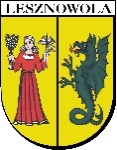 BRG.0012.XXII.2016OGŁOSZENIE             Na podstawie art. 20 ust. 2 ustawy z dnia 8 marca 1990 r. o samorządzie gminnym ( t.j. Dz. U. z 2016r. poz.446),  zwołuję  XXII Sesję Rady Gminy Lesznowola w dniu 30 września 2016r. /piątek/ o godz. 9ºº.Sesja odbędzie się w Sali konferencyjnej Urzędu Gminy w Lesznowoli.             Proponuje się następujący porządek posiedzenia:_______________________________________________________________Otwarcie obrad XXII Sesji Rady Gminy Lesznowola.Przyjęcie porządku obrad i stwierdzenie quorum.Przyjęcie sprawozdania Wójta Gminy za okres od 7 lipca 2016 do 15 września 2016r.Informacje Przewodniczącej Rady Gminy Lesznowola o działaniach podejmowanych w okresie między sesjami.Rozpatrzenie projektów uchwał Rady Gminy Lesznowola w sprawie:________________________________________________________________zmiany Wieloletniej Prognozy Finansowej Gminy Lesznowola na 2015 – 2025,zmiany uchwały budżetowej Gminy Lesznowola na 2016r.,wyrażenia zgody na odpłatne nabycie na rzecz Gminy Lesznowola prawa własności nieruchomości, oznaczonych w ewidencji gruntów i budynków nr 12/28 i nr 450, położonych w obrębie Nowa Iwiczna, gmina Lesznowola,wyrażenia zgody na odpłatne nabycie na rzecz Gminy Lesznowola prawa własności niezabudowanej nieruchomości, oznaczonej w ewidencji gruntów i budynków nr 142/5, położonej w obrębie Mysiadło, gmina Lesznowola, powiat piaseczyński,wyrażenia zgody na wydzierżawienie gruntu o pow. 70 m², stanowiącego część nieruchomości oznaczonej w ewidencji gruntów nr 1/84, położonej w obrębie KPGO Mysiadło,wyrażenia zgody na sprzedaż w drodze przetargu ustnego nieograniczonego nieruchomości, stanowiącej własność Gminy Lesznowola oznaczonej w ewidencji gruntów nr 190/3, położonej w obrębie Łoziska,wyrażenia zgody na ustanowienie służebności przesyłu na części nieruchomości oznaczonej w ewidencji gruntów i budynków nr 351/1, położonej w obrębie Nowa Wola,wyrażenia zgody na ustanowienie służebności przesyłu  na części nieruchomości oznaczonej w ewidencji gruntów i budynków nr 5/7, położonej w obrębie Zakłady Zamienie,wyrażenia zgody na wniesienie wkładu niepieniężnego w celu pokrycia podwyższonego kapitału zakładowego Lesznowolskiego Przedsiębiorstwa Komunalnego Sp. z o.o. z siedzibą w Lesznowoli,odstąpienia od sporządzenia zmiany miejscowego planu zagospodarowania przestrzennego Gminy Lesznowola na części obrębu określonego w uchwale Nr 453/XXXVI/2013 Rady Gminy Lesznowola z dnia 20 grudnia 2013r. w sprawie przystąpienia do sporządzenia zmiany miejscowego planu zagospodarowania przestrzennego Gminy Lesznowola dla części obrębu Magdalenka,przystąpienia do sporządzenia zmiany miejscowego planu zagospodarowania przestrzennego Gminy Lesznowola dla części obrębu Łazy (rejon przy ulicy Przyszłości i Alei Krakowskiej),przystąpienia do sporządzenia zmiany miejscowego planu zagospodarowania przestrzennego Gminy Lesznowola dla części obrębu Mysiadło część wschodnia,ł)    przystąpienia do sporządzenia zmiany miejscowego planu zagospodarowania      przestrzennego Gminy Lesznowola dla części obrębu Stefanowo ( rejon ulicy       Malinowej),przystąpienia do sporządzenia zmiany miejscowego planu zagospodarowania przestrzennego gminy Lesznowola dla części obrębu Wilcza Góra,przystąpienia do sporządzenia miejscowego planu zagospodarowania przestrzennego gminy Lesznowola dla części obrębu Łoziska,zmiany uchwały w sprawie ustalenia wysokości stawek opłat za zajęcie pasa drogowego dla dróg gminnych na terenie Gminy Lesznowola,zaliczenia do kategorii dróg gminnych dróg położonych w gminie Lesznowola,wyrażenia zgody na zawarcie przez Gminę Lesznowola Aneksu do Porozumienia Międzygminnego z Miastem Stołecznym Warszawa w sprawie powierzenia zadań   gminnego transportu zbiorowego.uchwalenia Statutu Centrum Sportu w Gminie Lesznowola,trybu i zasad korzystania z gminnych obiektów sportowych w Gminie Lesznowola,ustalenia opłat za korzystanie z gminnych obiektów sportowych w Gminie Lesznowola,nadania nazwy drodze  - ul. Sympatyczna, nadania nazwy drodze – ul. Melancholijna,nadania nazwy drodze – ul. Jeża, nadania nazwy drodze – ul. Pierwiosnków, nadania nazwy drodze – ul. Kosa.Przyjęcie protokołu Nr XXI/R/ 2016 z dnia 13 lipca 2016 r.Oświadczenia, pytania i interpelacje.Sprawy różne.Zamknięcie XXII sesji Rady Gminy Lesznowola.                                                                                   Przewodnicząca Rady Gminy                                                                                           Bożena Korlak